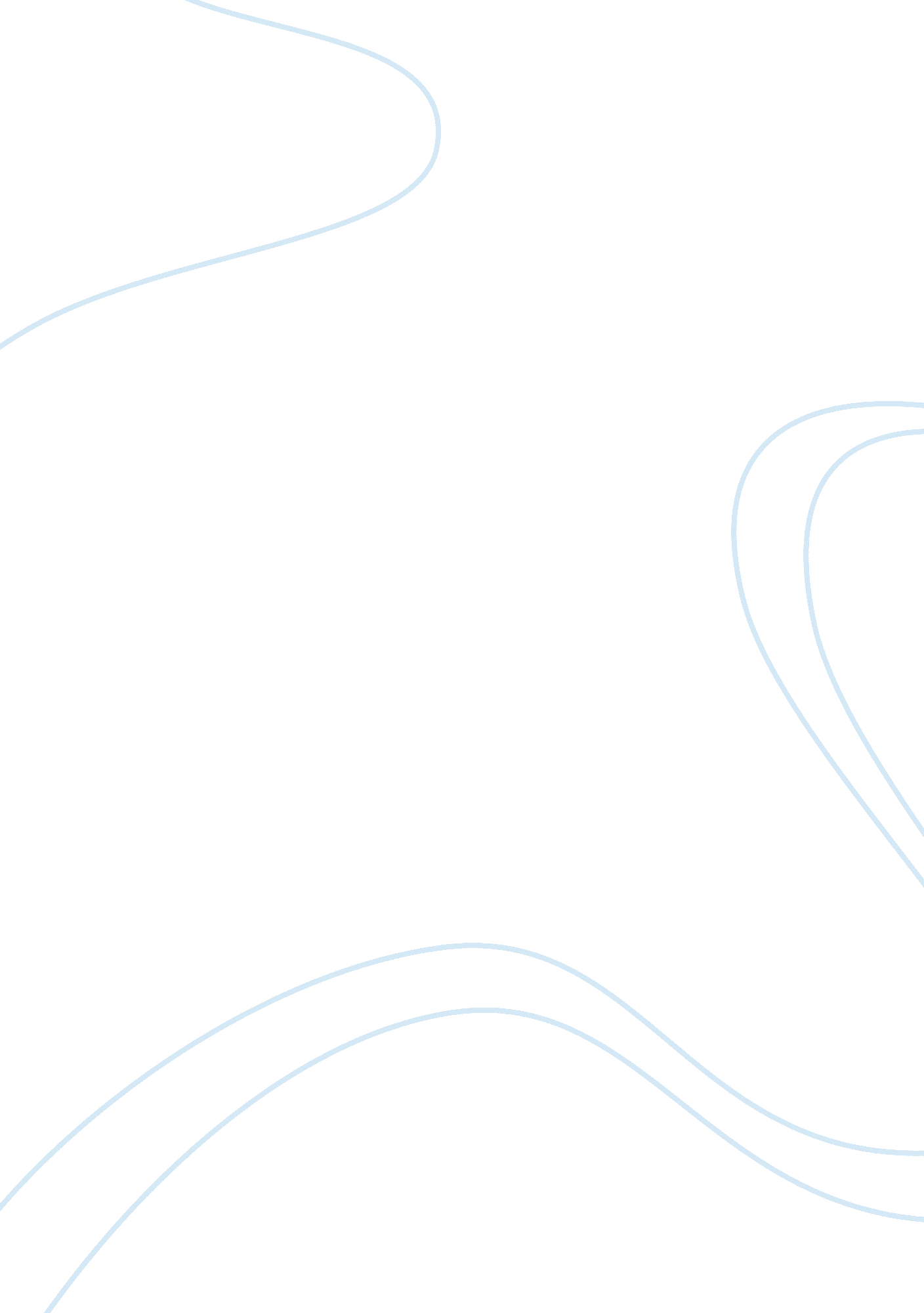 Case study on verbal communicationBusiness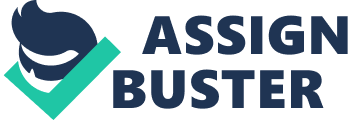 Case Study on Verbal Communication: Of course, there are a few problems which can occur in the process of verbal communication. First of all, there are language problems, so that one of the communicants does not know the language of the other, so they will not be able to organize the appropriate communication. Except of the language barriers there are other problems like the different social classes or different occupation of the communicants, so that they can not find the common topic for the discussion. In order to cope with the troubles which can occur in the process of communication one should try to respect the point of view of the recipient and try to understand the content and the purpose of the message. In spite of being the core method of communication, non-verbal communication improves the process of communication with the extra means which make it more expressive and colourful. Verbal communication is the essential thing necessary for the development of the human society. If a student has decided to research the definite problem related with verbal communication, he will have to get to know about the topic in general and only then he will be able to succeed in the process of writing and analyse the topic well. One should focus on the collection of information about the problem and find out about its cause and effect. Moreover, on the basis of the analysis one can make the right conclusions and suggest his own ways out of the problem. When there is a problem connected with case study writing, a student can apply for help in the Internet and read a free example case study on verbal communication prepared by the experienced writer online. The advantage of a free sample case study on verbal communication is that one can succeed in the process of writing learning about the correct formatting and sensible data analysis. 